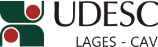 DESIGNA BANCA DE AVALIAÇÃO DE DISSERTAÇÃO DE MESTRADO EM CIÊNCIA DO SOLO.O Diretor Geral do Centro de Ciências Agroveterinárias, no uso de suas atribuições, RESOLVE:1 - Designar os abaixo relacionados para comporem a Banca de Avaliação da Dissertação de Mestrado em Ciência do Solo intitulada “Atributos do solo e estado nutricional de vinhedo sob cultivo intercalar de cobertura verde” da mestranda DUANE HELOÍSA LEHMANN, a realizar-se no dia 28 de abril de 2015, às 14 horas, nas dependências do CAV/UDESC:Dr. ÁLVARO LUIZ MAFRA – (UDESC/Lages/SC) – PresidenteDrª. MARLISE NARA CIOTA – (EPAGRI/São Joaquim/SC) – Membro externoDr. PAULO CEZAR CASSOL – (UDESC/Lages/SC) – MembroDr. LUCIANO COLPO GATIBONI – (UDESC/Lages/SC) – Suplente João Fert NetoDiretor Geral do CAV/UDESCPORTARIA INTERNA DO CAV Nº 069/2015, de 22/04/2015